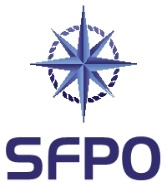 www.sfpo.seGöteborg den 21 december 2021				Njordr Offshore Windinger.povedabjorklund@sweco.seSamrådsyttrande (6:30 MB) avseende den planerade havsbaserade vindkraftsparken Baltic Offshore Beta Sveriges Fiskares PO (SFPO) företräder cirka 250 fiskefartyg som är verksamma inom det demersala fisket. Våra medlemmar bedriver fiske på naturens och förvaltarens villkor. Vi har medlemmar längs hela den svenska kusten, från Koster till Kalix. SFPO står för ett långsiktigt hållbart fiske och våra medlemmar är bland de bästa när det handlar om skonsamhet, selektivitet och kvalité. SFPO vill inledningsvis påtala att vi känner en mycket stor oro inför den omvälvande förändring som vi nu står inför med en explosionsartad utbyggnation av storskaliga marina vindkraftparker. Om våra hav fylls med storskaliga marina vindkraftparker, som verkar komma att ske i närtid, så innebär det en avsevärd negativ förändring av förutsättningarna för våra hav med de arter och den fauna som finns däri. SFPO är djupt och seriöst oroade inför denna utveckling som påminner om ett storskaligt gigantiskt experiment med hela det marina ekosystemet.LokaliseringNjordr Offshore Wind (ett JV mellan Vindkraft Värmland and Njordr) planerar en havsbaserad vindkraftspark belägen ca 85 km öster om Simrishamn, 85 km sydost om Karlshamn och ca 48 km söder om Blekinges sydostligaste hörn (Torhamns Udde). Från Bornholm ca 63 km som närmast. Vindkraftsanläggningen kommer att omfatta maximalt 240 vindkraftverk med en totalhöjd på maximalt 330 m. Förväntad produktion från vindkraftparken är ca 14 TWh/år. Projektområdet är om 570 km2.I samrådsunderlaget sägs att den föreslagna lokaliseringen är baserad på en omfattande lämplighetsanalys av den svenska delen av Östersjön i förhållanden till framtida energibehov, teknisk och kommersiell genomförbarhet, miljöförutsättningar och påverkan på omgivningen och andra potentiella motintressen. Att området inte kolliderar med identifierade riksintressen för miljö, fauna och fiske är omdömesgillt och bra. I de förslaget till havsplaner är området identifierat såsom varande för generell användning.  Vindparkens utformningSFPO förordar användande av bästa möjliga miljövänliga teknik i alla delar och förordar att allt kablage plöjs ned i havsbottnen för att säkerställa minsta möjliga påverkan. Av underlaget framgår att man ännu inte bestämt sig för vilken teknik som ska användas – förankrade i bottnen eller flytande fundament. Vad gäller det senare vill SFPO påtala det följande: SFPO är på goda grunder skeptiska till flytande fundament. SFPO efterfrågar i MKB fullständig information om hur man avser säkerställa att dessa förankrade fundament över tiden ska bestå förankrade. SFPO tror inte att det finns någon möjlighet att säkerställa att dessa förankrade fundament förblir förankrade över tiden och därmed föreligger det åtskilliga säkerhetsrisker förenade med valet av teknik. En flytande vindkraftspark medför betydande säkerhetsrisker, eftersom material som säkerställer förankring över tiden inte existerar och risken är att det i området från tid till annan i framtiden kommer att flyta omkring stora vindkraftverk. Dessa säkerhetsrisker bör nogsamt beskrivas i MKB. FiskPå s. 42 i underlaget omtalas torsk. Vi vänder oss emot den beskrivning som ges vad gäller påståendet att torskpopulationen är kraftigt påverkad av kommersiellt fiske. Det fiske som har skett har varit i enlighet med bästa möjliga vetenskapliga rekommendationer och är inte orsak till den nu rådande situationen. Torsksituationen, är i Östersjön synnerlig allvarlig och tragisk, är ett resultat av avsaknaden av en fungerande havsmiljöpolitik och en missförvaltning av säl och skarv. Det är viktigt att den slutliga utformningen av vindparken, för fall den blir av, tar höjd för att säkerställa att någon negativ påverkan på torsken ej sker i någon del. I 6.7.2 anges korrekt att fisk, fiskars beteende och fisksamhällets sammansättning påverkas av en marin vindpark. Dessa effekter, såväl som den kumulativa effekten av många vindparker i ett havsområde, behöver noga belysas i MKB. YrkesfiskeI det föreslagna området bedrivs yrkesfiske, huvudsakligen polskt, men även svenskt och ifrån andra länder. Det är således inte korrekt att skriva som görs på s. 56, att det ”utförs lite fiske i området”. Området är bra lämpat för bottentrålning och hade torsksituationen varit normal hade svensk bottentrålning efter torsk pågått. Bilden i underlaget (figur 37) visar fiskeaktiviteter endast för ett år – 2016. SFPO anser att denna bild inte ger någon rättvisande bild av det fiske som sker i området. Vi anser att bilden måste innehålla ackumulerade data för i vart fall tio år, förslagsvis 2010 - 2020. I det översända underlaget nämns ordet samexistens inte. Av underlaget framgår att trålfiske utesluts kunna ske i parken om den blir verklighet. SFPO önskar att ni närmare undersöker möjligheten att placera verken så att trålning möjliggörs i framtiden. Vi tolkar det skrivna i 6.3 som att garnfiske kommer att kunna ske i parken i framtiden, är det rätt tolkat? Som nämnts ovan anser SFPO att allt kablage ska plöjas ned i havsbottnen och där så inte är möjligt måste kablaget övertäckas. Enligt vår uppfattning går det alltid att antingen plöja ned kablage eller täcka över detsamma. Således delar vi inte uppfattningen som står i underlaget att ”det inte alltid är möjligt att täcka över eller gräva ner kablar”.  Om vindparken blir verklighet anser SFPO att ersättning ska utgå till ekonomiskt skadelidande yrkesfiskare i anledning av förlust av fiskeplats.ÖvrigtUtöver det ovan sagda är följande frågor relevanta och svar bör återfinnas i kommande MKB:Hur påverkas vattenomsättning och strömmönster av vindparken, enskilt och kumulativt?Hur påverkas fisksamhället av kroniskt oljud från vindparken, enskilt och kumulativt?Hur påverkar elektromagnetiska fält fisksamhället och särskilt ål, enskilt och kumulativt?Hur påverkas fisks lek, uppväxt och vandringar, enskilt och kumulativt?Hur påverkas fisksamhället av skuggeffekten av vindkraftverkens vingar?Om parken etableras var ska det fiske som sker i området ske i framtiden och hur ska det fiske som blir skadelidande av vindparken ersättas för den ekonomiska skadan?SFPO ser fram emot att få del av MKB för yttrande. SVERIGES FISKARES POPeter Ronelöv Olsson		Fredrik LindbergOrdförande			Ombudsman